Divorce or Legal Separation, Part 1:  FILING JOINT WITH MINORSMilwaukee CountyFILING AND SERVICE FEES $198: for filing ($0 with an approved Fee Waiver)No service requiredFORMS and COPIES NEEDED (all originals AND copies must be single-sided)Joint Petition with Minor Children (FA-4110V)  Original and 4 copiesConfidential Petition Addendum (GF-179)  Original only Fee Waiver forms, if you qualify  One for each spouse; original only (of both forms)Petition for Waiver of Fees & Costs – Affidavit of Indigency (CV-410A)Order on Petition for Waiver of Fees & Costs (CV-410B)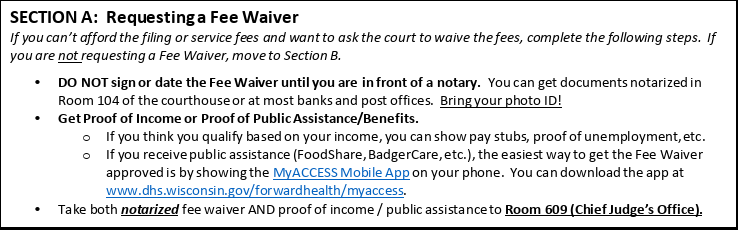 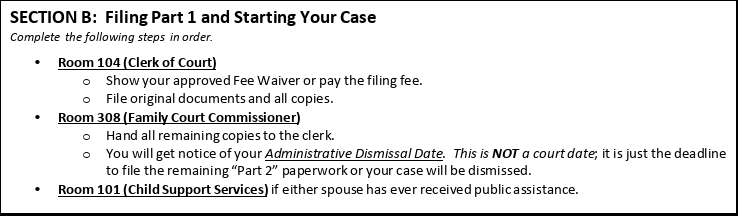 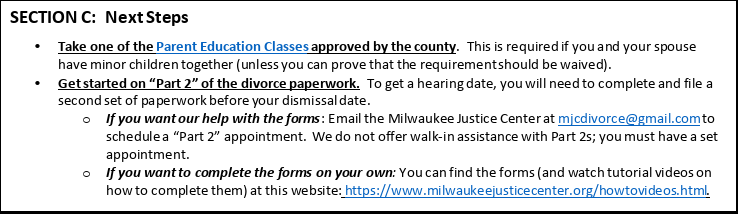 